КОНКУРСНА ДОКУМЕНТАЦИЈАНабавка услуге осигурања имовине и запослених лица у Клиничком центру Војводине БРОЈ 13-16-OНови Сад, јануар 2016. годинаНа основу Закона о јавним набавкама („Сл. гласник РС” бр. 124/12, 14/15 и 68/15 у даљем тексту: Закон), и Правилника о обавезним елементима конкурсне документације у поступцима јавних набавки и начину доказивања испуњености услова („Сл. гласник РС” бр. 29/2013), Одлуке о покретању поступка предметне јавне набавке и Решења о образовању комисије за предметну јавну набавку, припремљена је:КОНКУРСНА ДОКУМЕНТАЦИЈА  бр 13-16-O - Осигурање имовине и запослених лица у Клиничком центру Војводине Конкурсна документација садржи:1.	ОПШТИ ПОДАЦИ О НАБАВЦИ	32.	ПОДАЦИ О ПРЕДМЕТУ ЈАВНЕ НАБАВКЕ	43.	ОПИС ПРЕДМЕТА ЈАВНЕ НАБАВКЕ	54.	УСЛОВИ ЗА УЧЕШЋЕ У ПОСТУПКУ ЈАВНЕ НАБАВКЕ	115.	УПУТСТВО ПОНУЂАЧИМА КАКО ДА САЧИНЕ ПОНУДУ	186.	РАЗРАДА КРИТЕРИЈУМА	267.	МОДЕЛ УГОВОРА	278.     ОБРАЗАЦ ПОТВРДЕ - РЕФЕРЕНТНА ЛИСТА...................................................309.     РЕФЕРЕНТНА ЛИСТА - РЕКАПИТУЛАЦИЈА ДОСТАВЉЕНИХ   ПОЛИСА................................................................................................................................3110.   ИЗЈАВА О НЕЗАВИСНОЈ ПОНУДИ	3211.	ОБРАЗАЦ ИЗЈАВЕ О ПОШТОВАЊУ ОБАВЕЗА	3312.	ОБРАЗАЦ СТРУКТУРЕ ПОНУЂЕНЕ ЦЕНЕ	3413.	ОБРАЗАЦ ТРОШКОВА ПРИПРЕМЕ ПОНУДЕ	3514.	ОБРАЗАЦ ПОНУДЕ	3614.А ОПШТИ ПОДАЦИ О ПОНУЂАЧУ ИЗ ГРУПЕ ПОНУЂАЧА	3814.Б ОПШТИ ПОДАЦИ О ПОДИЗВОЂАЧИМА	39ОПШТИ ПОДАЦИ О НАБАВЦИПОДАЦИ О ПРЕДМЕТУ ЈАВНЕ НАБАВКЕНаручилац не спроводи поступак јавне набавке ради закључења оквирног споразума.ОПИС ПРЕДМЕТА ЈАВНЕ НАБАВКЕВРСТА, ТЕХНИЧКЕ КАРАКТЕРИСТИКЕ, КВАЛИТЕТ, КОЛИЧИНА И ОПИС ПРЕДМЕТА ЈАВНЕ НАБАВКЕ, НАЧИН СПРОВОЂЕЊА КОНТРОЛЕ И ОБЕЗБЕЂИВАЊА ГАРАНЦИЈЕ КВАЛИТЕТАПредмет јавне набавке је набавка услуге – осигурање имовине и запослених у Клиничком центру Војводине за период 01.03.2016.-31.12.2016.године, а према Спецификацији из конкурсне докуметације.Осигурање се уговара краткорочно – за период 2016.година а све према Уредби о допуни Уредбе о планирању роба и услуга за које се спроводе централизоване јавне набавке ( Сл.гласник 88/15)Саставни део уговора о осигурању су услови Осигуравача.Услови осигурања Понуђача обавезно морају бити усаглашени са Законом о облигационим односима и Законом о осигурању.Одабрани Понуђач обавезан је да Уговарачу, Осигуранику односно кориснику осигурања пружи – изврши услуге осигурања (процена, ликвидација и исплата насталих штетних догађаја) у свему према датој понуди, Општим и Посебним условима осигурања и уговору о осигурању и важећим ценовником.ОСИГУРАЊЕ НОВОСТЕЧЕНЕ ИМОВИНЕПонуђач са којим се закључи уговор о јавној набавци услуге осигурања имовине и запослених Клиничког центра Војводине је у обавези да под истим условима и на исти начин осигура и новостечену имовину (ОСИМ КАСКО ОСИГУРАЊА НОВОСТЕЧЕНИХ ВОЗИЛА) Наручиоца и новозапослене код Наручиоца у време трајања овог уговора.	Све услуге морају бити у складу са захтевима Наручиоца.Понуђач је у обавези да понуди и пружи све врсте осигурања захтеваним од стране Наручиоца.Предмет јавне набавке је услуга осигурања имовине и запослених.1.	Осигурање грађевинских објеката, опреме и залиха од пожара и неких других опасности, и то за:грађевинске објекате,опрему (без моторних возила и рачунара) и залихе на пуну вредностукључено осигурање амортизоване вредности код делимичних штета.Осигурање од допунских ризика излива воде из инсталација на „први ризик“у износу: од 1 % од пуне вредности грађевинских објеката, од 1,5 % од пуне вредности опреме и 7% од пуне вредности залихапоплаве, бујице и високе воде на „први ризик“ у износу од 1 % од пуне вредности грађевинских објеката, од 1,5 % од пуне вредности опреме и 7% од пуне вредности залиха.''Први ризици'' - штета се исплаћује до уговорене суме „првог ризика“ по сваком штетном догађају у току трајања уговореног периода.Вредност грађевинских објеката и опреме представља набавну књиговодствену вредност на дан 30.09.2015.  године.Вредност залиха представља просечну вредност залиха на дан 30.09.2015.. године.2.	Осигурање опреме од лома и неких других опасности и то за:опрему (без намештаја и рачунара) на пуну вредност према категоризацији из табеле  механичку опрему из састава грађевинских објеката на износ од 10% од пуне вредности грађевинских објеката.Без учешћа у штети и са откупом амортизоване вредности код делимичних штета. Вредност опреме представља набавну књиговодствену вредност на дан 30.09.2015. године.3.	Комбиновано осигурање електронских рачунара и рачунарске опреме од опасности пожара, лома и провалне крађе на пуну вредност.Без учешћа у штети и са откупом амортизоване вредности код делимичних штета.Вредност рачунара представља набавну књиговодствену вредност на дан 30.09.2015. 4.	Осигурање од опасности провалне крађе и разбојништва и то за:опрему (без рачунара) на „први ризик“ ,залихе на „први ризик“ у износу од 10% од пуне вредности залихановац и друге новчане вредности.Без учешћа у штети. ''Први ризици'' нису исцрпљујући и штета се исплаћује до уговорене суме „првог ризика“ по сваком штетном догађају у току трајања уговореног периода.5.Комбиновано осигурање покретне опреме и уређаја од опасности пожара, лома и провалне крађе6. Осигурање стакла од лома и неких других опасности7.	Колективно осигурање запослених од последица несрећног случајаКолективно осигурање запослених од последица несрећеног случаја (незгоде), са покрићем 24 часа дневно и то за следеће ризике:- 100% инвалидитет на суму осигурања од 250.000,00 РСД- смрт услед незгоде на  суму осигурања од 125.000,00 РСД- дневна накнада за дане одсуствовања као последица незгоде на суму осигурања од 93,00 РСДОсигурањем запослених од последица несрећног сучаја (незгоде) обухваћени су сви запослени према службеним евиденцијама наручиоца. Осигурање се закључује за време вршења и ван вршења редовног занимања (24 часа). Премија осигурања се уговара за приближно 3000 запослених радника. Осигурање се закљућује без примене каренце. Осигурањем запослених лица обухваћени су сви запослени према службеним евиденцијама наручиоца. Осигуравајуће покриће обухвата 24 часа у току дана без просторног ограничења. Осигуране суме:за смрт услед незгоде 			125.000,00 динараза трајни инвалидитет			250.000,00 динараОсигурање грађевинских објеката, опреме и залиха од пожара и неких других опасности  Осигурање опреме од лома и неких других опасности  Осигурање стакалаОсигурање од провалне крађе и разбојништва  Комбиновано осигурање електронских рачунара и рачунарске опреме од опасности пожара, лома и провалне крађе  Напомена: основице за обрачун премије осигурања на полисама осигурања биће вредности имовине из пословних књига наручиоца на дан 30.09.2015.године. Наручилац задражава право уговарања коефицијента корекције.Клинички центар Војводине налази се на три локацијска објекта: Хајдук Вељкова број 1, Бранимира Ћосића број 37 и Футошка број 96, све у Новом Саду.Примењене су превентивне мере са аспекта безбедности на три локацијска објекта, и то: Хајдук Вељкова број 1, Бранимира Ћосића број 37 и Футошка број 96, све у Новом Саду. I Заштита од пожара (превентивне мере):Скраћенице:ЗОП - заштита од пожараЗЗОП - закон о заштити од пожараСтабилни системи за дојаву пожара налазе се на објектима Поликлиника, Ургентни центар, ОРЛ, Дијализа, Интерна клиника, Служба за послове обезбеђења, надзора и заштите, Телефенска централа  и два система на ГАК-у;Хидрантска унутрашња мрежа се налази у свим објектима КЦВ;Хидрантска спољна мрежа се налази на целом кругу КЦВ;Инсталација за спречавање удара грома - громобран постоји на свим објектима КЦВ;Мобилна опрема за гашење пожара у зачетку постоји на свим објектима КЦВ;Противпожарне клапне се налазе на објектима Ургенти центар, Поликлиника и ГАК;Стабилни систем за гашење пожара водом и ФМ гасом налази се на Ургентном центу;План евакуације, обележавање праваца евакуције, Графички прикази плана евакуације и Упутства о поступању у случају пожара постављени су у складу са ЗЗОП у свим објектима КЦВ;Обука свих запослених из области ЗОП је извршена по ЗЗОП и редовно се обавља;На објекту КЦВ 24/365 присутно је једно стручно лице за ЗОП.II - Приступ објектима моторним возилима (превентивне техничке мере):Рампе (и/или капије - на два места) за спречавање приступа возила објектима постоје на свим објектима КЦВ;НАПОМЕНА: Понуђач својим потписом и печатом гарантује да прихвата да испуни захтеве из  наведене спецификације услуга. Назив понуђача:			М.П.			Потпис понуђача:___________________					_________________________УСЛОВИ ЗА УЧЕШЋЕ У ПОСТУПКУ ЈАВНЕ НАБАВКЕ ИЗ ЧЛ. 75. И 76. ЗАКОНА И УПУТСТВО КАКО СЕ ДОКАЗУЈЕ ИСПУЊЕНОСТ ТИХ УСЛОВАПод пуном материјалном и кривичном одговорношћу изјављујем да понуђач ________________________________________  из _________________________, ул._____________________________  испуњава ниже наведене услове из члана 75. и 76. Закона о јавним набавкама, и да располаже доказима из члана 77. Закона о јавним набавкамаДокази из тачака 2. и 3. не могу бити старији од два месеца пре отварања понуда.ОБАВЕЗНИ  УСЛОВИ ЗА УЧЕШЋЕ У ПОСТУПКУ ЈАВНЕ НАБАВКЕ ИЗ ЧЛАНА 75. ЗАКОНА о ЈН: Понуђач ће приложити доказ за тачку 4. а остале доказе потврђује законски заступник понуђача потписаном и печатираном овом ИЗЈАВОМ.ДОДАТНИ УСЛОВИ ЗА УЧЕШЋЕ У ПОСТУПКУ ЈАВНЕ НАБАВКЕ ИЗ ЧЛАНА 76. ЗАКОНА о ЈН: испуњеност услова из тачке 5, 6. 7 и 8 понуђач доказује достављањем доказа наведених у табели потписаном и печатираном овом ИЗЈАВОМ.ИСПУЊЕНОСТ УСЛОВА понуђач попуњава са ДА или НЕ.Изјава * мора да буде сачињена на меморандуму понуђача и дата под пуном материјалном и кривичном одговорношћуДоказивање испуњености услова за учешће у поступку јавне набавкеНаведене доказе о испуњености услова понуђач може доставити у виду неоверених копија, а наручилац може пре доношења одлуке о додели уговора да тражи од понуђача, чија је понуда на основу извештаја комисије за јавну набавку оцењена као најповољнија, да достави на увид оригинал или оверену копију свих или појединих или поједних доказа.У складу са чланом 77. став 4. Закона, понуђачи испуњеност свих или појединих услова, осим услова из члана 75. став 1. тачка 4. Закона, да понуђач има важећу дозволу надлежног органа за обављање делатности која је предмет јавне набавке, ако је таква дозвола предвиђена посебним прописом, доказују достављањем изјаве којом понуђачи под пуном материјалном и кривичном одговорношћу потврђују да испуњавају наведене услове.Наручилац ће пре доношења одлуке о додели уговора од понуђача  чија је понуда оцењена као најповољнија затражити да достави копију захтеваних доказа о испуњености услова, или да захтева на увид оригинал или оверену копију свих или поједних доказа. Такође, испуњеност доказа може да затражи и од осталих понуђача. Ако понуђач у остављеном, примереном року који не може бити краћи од пет дана, не достави доказе за испуњеност услова наведених у изјави, наручилац ће његову понуду одбити као неприхватљиву.Понуђач може да доказе који су јавно доступни на интернет страници надлежних органа испуни на тај начин што ће, навести који су то докази и на којој интернет страници се налазе.Наручилац неће одбити понуду као неприхватљиву, уколико не садржи доказ одређен Законом или конкурсном документацијом, ако понуђач наведе у понуди интернет страницу на којој су подаци који су тражени у оквиру услова јавно доступни.Уколико је доказ о испуњености услова електронски документ, понуђач доставља копију електронског документа у писаном облику, у складу са законом којим се уређује електронски документ, осим уколико подноси електронску понуду када се доказ доставља у изворном електронском облику.Ако се у држави у којој понуђач има седиште не издају тражени докази, понуђач може, уместо доказа, приложити своју писану изјаву, дату под кривичном и материјалном одговорношћу оверену пред судским или управним органом, јавним бележником или другим надлежним органом те државе.Ако понуђач има седиште у другој држави, наручилац може да провери да ли су документи којима понуђач доказује испуњеност тражених услова издати од стране надлежних органа те државе.Уколико понуду подноси група понуђача, понуђач је дужан да за сваког члана групе понуђача, на захтев, достави наведене доказе да испуњава обавезне услове из члана 75. став 1. тач. 1) до 3) а доказ из члана 75. став 1. тач. 4) Закона дужан је да достави понуђач из групе понуђача којем је поверено извршење дела набавке за који је неопходна испуњеност тог услова.Додатне услове група понуђача испуњава заједно.Уколико понуђач подноси понуду са подизвођачем, понуђач је дужан да, на захтев, за подизвођача достави доказе да испуњава услове из члана 75. став 1. тач. 1) до 3) Закона, а доказ из члана 75. став 1. тач. 4). Закона, за део набавке који ће понуђач извршити преко подизвођача.  Додатне услове понуђач са подизвођачем испуњава сваки посебно.Понуђач је дужан да без одлагања писмено обавести наручиоца о било којој промени у вези са испуњеношћу услова из поступка јавне набавке, која наступи до доношења одлуке, односно закључења уговора, односно током важења уговора о јавној набавци и да је документује на прописани начин.ДатумМестоУПУТСТВО ПОНУЂАЧИМА КАКО ДА САЧИНЕ ПОНУДУ1. ПОДАЦИ О ЈЕЗИКУ НА КОЈЕМ ПОНУДА МОРА ДА БУДЕ САСТАВЉЕНАПонуда се саставља на српском језику, ћириличним или латиничним писмом.2. НАЧИН НА КОЈИ ПОНУДА МОРА ДА БУДЕ САЧИЊЕНАПонуда се попуњава помоћу писаће машине, рачунара или хемијске оловке (штампаним словима, на обрацима који су саставни део конкурсне документације).Понуђач понуду подноси у затвореној коверти или кутији, затворену на начин да се приликом отварања понуда може са сигурношћу утврдити да се први пут отвара. На полеђини коверте или на кутији навести назив и адресу понуђача. У случају да понуду подноси група понуђача, на коверти је потребно назначити да се ради о групи понуђача и навести називе и адресу свих учесника у заједничкој понуди.Понуду доставити непосредно или путем поште на адресу: Клинички центар Војводине, 21000 Нови Сад, Хајдук Вељкова број 1, искључиво преко писарнице  Клиничког центра Војводине, са назнаком да је реч о понуди, уз обавезно навођење предмета набавке и редног броја набавке (подаци дати у поглављу 1. конкурсне документације). На полеђини понуде  обавезно ставити назнаку „НЕ ОТВАРАТИ”.Понуда се сматра благовременом уколико је примљена од стране наручиоца до датума (дана) и часа назначеног у позиву за подношење понуда. Наручилац ће, по пријему одређене понуде, на коверти, односно кутији у којој се понуда налази, обележити време пријема и евидентирати број и датум понуде према редоследу приспећа. Уколико је понуда достављена непосредно наручилац ће понуђачу предати потврду пријема понуде. У потврди о пријему наручилац ће навести датум и сат пријема понуде. Понуда коју наручилац није примио у року одређеном за подношење понуда, односно која је примљена по истеку дана и сата до којег се могу понуде поднети, сматраће се неблаговременом.Ако је поднета неблаговремена понуда, наручилац ће је по окончању поступка отварања вратити неотворену понуђачу, са назнаком да је поднета неблаговремено.3. ПАРТИЈЕПредмет јавне набавке није  обликован по партијама.4.  ПОНУДА СА ВАРИЈАНТАМАПодношење понуде са варијантама није дозвољено.5. НАЧИН ИЗМЕНЕ, ДОПУНЕ И ОПОЗИВА ПОНУДЕУ року за подношење понуде понуђач може да измени, допуни или опозове своју понуду на начин који је одређен за подношење понуде.Понуђач је дужан да јасно назначи који део понуде мења односно која документа накнадно доставља. Писано обавештење о измени, допуни или опозиву понуде понуђач доставља непосредно или путем поште на адресу: Клинички центар Војводине, 21000 Нови Сад, Хајдук Вељкова број 1, искључиво преко писарнице  Клиничког центра Војводине, са назнаком да је реч о измени, допуни или опозиву понуде, уз обавезно навођење предмета набавке и редног броја набавке (подаци дати у поглављу 1. конкурсне документације). На полеђини коверте или на кутији навести назив и адресу понуђача. У случају да понуду подноси група понуђача, на коверти је потребно назначити да се ради о групи понуђача и навести називе и адресу свих учесника у заједничкој понуди.По истеку рока за подношење понуда понуђач не може да повуче нити да мења своју понуду.6. УЧЕСТВОВАЊЕ У ЗАЈЕДНИЧКОЈ ПОНУДИ ИЛИ КАО ПОДИЗВОЂАЧ Понуђач може да поднесе само једну понуду. Понуђач који је самостално поднео понуду не може истовремено да учествује у заједничкој понуди или као подизвођач, нити исто лице може учествовати у више заједничких понуда.У Обрасцу понуде, понуђач наводи на који начин подноси понуду, односно да ли подноси понуду самостално, или као заједничку понуду, или подноси понуду са подизвођачем.7. ПОНУДА СА ПОДИЗВОЂАЧЕМУколико понуђач подноси понуду са подизвођачем дужан је да у Обрасцу понуде  наведе да понуду подноси са подизвођачем, проценат укупне вредности набавке који ће поверити подизвођачу,  а који не може бити већи од 50%, као и део предмета набавке који ће извршити преко подизвођача. Понуђач у Обрасцу понуде наводи назив и седиште подизвођача, уколико ће делимично извршење набавке поверити подизвођачу. Уколико уговор о јавној набавци буде закључен између наручиоца и понуђача који подноси понуду са подизвођачем, тај подизвођач ће бити наведен и у уговору о јавној набавци. Понуђач је дужан да за подизвођаче достави доказе о испуњености услова који су наведени у поглављу 5. конкурсне документације, у складу са упутством како се доказује испуњеност услова.Понуђач је дужан да наручиоцу, на његов захтев, омогући приступ код подизвођача, ради утврђивања испуњености тражених услова.Понуђач у потпуности одговара наручиоцу за извршење обавеза из поступка јавне набавке, односно извршење уговорних обавеза, без обзира на број подизвођача. Наручилац не дозвољава пренос доспелих потраживања директно подизвођачу у смислу члана 80. став 9. Закона о јавним набавкама.8. ЗАЈЕДНИЧКА ПОНУДАПонуду може поднети група понуђача.Уколико понуду подноси група понуђача, саставни део заједничке понуде мора бити споразум којим се понуђачи из групе међусобно и према наручиоцу обавезују на извршење јавне набавке, а који обавезно садржи податке из члана 81. ст. 4. тач. 1) до 2) Закона и то податке о: Податке о члану групе који ће бити носилац посла, односно који ће поднети понуду и који ће заступати групу понуђача пред наручиоцем и, Опис послова сваког понуђача из групе понуђача у извршење уговора.Група понуђача је дужна да достави све доказе о испуњености услова који су наведени у поглављу 4. конкурсне документације, у складу са Упутством како се доказује испуњеност услова.Понуђачи из групе понуђача одговарају неограничено солидарно према наручиоцу. Задруга може поднети понуду самостално, у своје име, а за рачун задругара или заједничку понуду у име задругара.Ако задруга подноси понуду у своје име за обавезе из поступка јавне набавке и уговора о јавној набавци одговара задруга и задругари у складу са законом.Ако задруга подноси заједничку понуду у име задругара за обавезе из поступка јавне набавке и уговора о јавној набавци неограничено солидарно одговарају задругари.9. НАЧИН И УСЛОВИ ПЛАЋАЊА, ГАРАНТНИ РОК, КАО И ДРУГЕ ОКОЛНОСТИ ОД КОЈИХ ЗАВИСИ ПРИХВАТЉИВОСТ  ПОНУДЕ9.1. Захтеви у погледу начина, рока и услова плаћањаНаручилац ће плаћање премија вршити по закљученим полисама, одложено, у једнаким месечним ратама, на основу испостављеног рачуна, у року од 15 дана од дана пријема рачуна/доспећа рате. Наручилац се обавезује да порез на премију осигурања уплати уз прву рату премије осигурања.Плаћање се врши уплатом на рачун понуђача.Понуђачу није дозвољено да захтева аванс.9.2. Захтеви у погледу гарантног рокаНаручилац не захтева да понуђач даје гарантни рок. 9.3. Захтев у погледу рока (испоруке добара, извршења услуге, извођења радова)Наручилац захтева да се услуга ликвидације осигураног случаја спроводи у складу са важећим позитивним прописима Р Србије, а по захтеву Наручиоца.  9.4. Захтев у погледу рока важења понудеРок важења понуде не може бити краћи од 60 дана од дана отварања понуда.У случају истека рока важења понуде, наручилац је дужан да у писаном облику затражи од понуђача продужење рока важења понуде.Понуђач који прихвати захтев за продужење рока важења понуде на може мењати понуду.9.5. Други захтевиНаручилац захтева да реосигуравајуће покриће мора бити обезбеђено за комплетно осигурање имовине која је предмет јавне набавке, до лимита, односно до сума осигурања наведених у техничкој спецификацији.Понуђач је у обавези да у року од једног дана достави доказ о обезбеђеном реосигуравајућем покрићу, на захтев наручиоца. 10. ВАЛУТА И НАЧИН НА КОЈИ МОРА ДА БУДЕ НАВЕДЕНА И ИЗРАЖЕНА ЦЕНА У ПОНУДИЦена мора бити исказана у динарима, са и без пореза на додату вредност, са урачунатим свим трошковима које понуђач има у реализацији предметне јавне набавке, с тим да ће се за оцену понуде узимати у обзир цена без пореза на додату вредност.У цену је урачуната цена предмета јавне набавке, испорука, монтажа и остали повезани трошкови.Цена је фиксна и не може се мењати. Ако је у понуди исказана неуобичајено ниска цена, наручилац ће поступити у складу са чланом 92. Закона.Ако понуђена цена укључује увозну царину и друге дажбине, понуђач је дужан да тај део одвојено искаже у динарима.11. ПОДАЦИ О ДРЖАВНОМ ОРГАНУ ИЛИ ОРГАНИЗАЦИЈИ, ОДНОСНО ОРГАНУ ИЛИ СЛУЖБИ ТЕРИТОРИЈАЛНЕ АУТОНОМИЈЕ  ИЛИ ЛОКАЛНЕ САМОУПРАВЕ ГДЕ СЕ МОГУ БЛАГОВРЕМЕНО ДОБИТИ ИСПРАВНИ ПОДАЦИ О ПОРЕСКИМ ОБАВЕЗАМА, ЗАШТИТИ ЖИВОТНЕ СРЕДИНЕ, ЗАШТИТИ ПРИ ЗАПОШЉАВАЊУ, УСЛОВИМА РАДА И СЛ., А КОЈИ СУ ВЕЗАНИ ЗА ИЗВРШЕЊЕ УГОВОРА О ЈАВНОЈ НАБАВЦИ Подаци о пореским обавезама се могу добити у Пореској управи, Министарства финансија и привреде.Подаци о заштити животне средине се могу добити у Агенцији за заштиту животне средине и у Министарству енергетике, развоја и заштите животне средине.Подаци о заштити при запошљавању и условима рада се могу добити у Министарству рада, запошљавања и социјалне политике.12. ПОДАЦИ О ВРСТИ, САДРЖИНИ, НАЧИНУ ПОДНОШЕЊА, ВИСИНИ И РОКОВИМА ОБЕЗБЕЂЕЊА ИСПУЊЕЊА ОБАВЕЗА ПОНУЂАЧАПонуђач је дужан да уз понуду достави регистровану бланко меницу и менично овлашћење за озбиљност понуде, попуњено на износ од 10% од укупне вредности понуде без ПДВ-а, којом понуђачи гарантује испуњење својих обавеза у поступку јавне набавке.Понуђач који је изабран као најповољнији је дужан да, приликом потписивања уговора, достави:регистровану бланко меницу и менично овлашћење за извршење уговорне обавезе, попуњену на износ од 10% од укупне вредности понуде без ПДВ-а, која је наплатива у случајевима предвиђеним конкурсном документацијом, тј. у случају да изабрани понуђач не испуњава своје обавезе из уговора. Меница мора бити оверена печатом и потписана од стране лица овлашћеног за заступање, а уз исту мора бити достављено попуњено и оверено менично овлашћење – писмо, са назначеним износом.Понуђач је дужан да достави и копију извода из Регистра  меница и овлашћења који се налази на интернет страници Народне банке Србије, као доказ да је меница евидентирана и регистрована у Регистру меница и овлашћења, у складу са Законом о платном промету („Сл. лист СРЈ“, бр. 3/2002 и 5/2003 и „Сл. гласник Републике Србије“, бр. 43/2004, 62/2006, 111/2009 и 31/2011) и Одлуком о ближим условима, садржини и начину вођења регистра меница и овлашћења ( „Сл. гласник Републике Србије“, број 56/2011).Средство обезбеђења траје најмање десет дана дуже од дана истека рока за коначно извршење обавезе понуђача која је предмет обезбеђења (извршење уговорне обавезе, истек гарантног рока и сл.).Средство обезбеђења не може се вратити понуђачу пре истека рока трајања.13. ЗАШТИТА ПОВЕРЉИВОСТИ ПОДАТАКА КОЈЕ НАРУЧИЛАЦ СТАВЉА ПОНУЂАЧИМА НА РАСПОЛАГАЊЕ, УКЉУЧУЈУЋИ И ЊИХОВЕ ПОДИЗВОЂАЧЕ Предметна набавка не садржи поверљиве информације које наручилац ставља на располагање.14. ДОДАТНЕ ИНФОРМАЦИЈЕ ИЛИ ПОЈАШЊЕЊА У ВЕЗИ СА ПРИПРЕМАЊЕМ ПОНУДЕЗаинтересовано лице може, у писаном облику тражити од наручиоца додатне информације или појашњења у вези са припремањем понуде, при чему може да укаже наручиоцу и на евентуалне уочене недостатке и неправилности у конкурсној документацији, најкасније 5 дана пре истека рока за подношење понуде и то на један од следећих начина:поштом, на адресу наручиоца: Клинички центар Војводине, 21000 Нови Сад, Хајдук Вељкова број 1, искључиво преко писарнице  Клиничког центра, путем факса, на број 021/487-22-44, електронском поштом, на адресу: nabavke@kcv.rs, или лично, уз писано овлашћење понуђача који је понуду поднео.Наручилац ће у року од 3 дана од дана пријема захтева за додатним информацијама или појашњењима конкурсне документације, одговор објавити на Порталу јавних набавки и на својој интернет страници. Ако наручилац измени или допуни конкурсну документацију 8 или мање дана пре истека рока за подношење понуда, дужан је да продужи рок за подношење понуда и објави обавештење о продужењу рока за подношење понуда, које објављује на Порталу јавних набавки и на својој интернет странициПо истеку рока предвиђеног за подношење понуда наручилац не може да мења нити да допуњује конкурсну документацију. Тражење додатних информација или појашњења у вези са припремањем понуде телефоном није дозвољено. Комуникација у поступку јавне набавке врши се искључиво на начин одређен чланом 20. Закона.Сваки захтев за додатним информацијама или појашњењем примљен након радног времена наручиоца, сматраће се да је примљен следећег радног дана.15. ДОДАТНА ОБЈАШЊЕЊА ОД ПОНУЂАЧА ПОСЛЕ ОТВАРАЊА ПОНУДА И КОНТРОЛА КОД ПОНУЂАЧА ОДНОСНО ЊЕГОВОГ ПОДИЗВОЂАЧА После отварања понуда наручилац може приликом стручне оцене понуда да у писаном облику захтева од понуђача додатна објашњења која ће му помоћи при прегледу, вредновању и упоређивању понуда, а може да врши контролу (увид) код понуђача, односно његовог подизвођача (члан 93. Закона). Уколико наручилац оцени да су потребна додатна објашњења или је потребно извршити контролу (увид) код понуђача, односно његовог подизвођача, наручилац ће понуђачу оставити примерени рок да поступи по позиву наручиоца, односно да омогући наручиоцу контролу (увид) код понуђача, као и код његовог подизвођача. Наручилац може уз сагласност понуђача да изврши исправке рачунских грешака уочених приликом разматрања понуде по окончаном поступку отварања. У случају разлике између јединичне и укупне цене, меродавна је јединична цена.Ако се понуђач не сагласи са исправком рачунских грешака, наручилац ће његову понуду одбити као неприхватљиву. 16.  НЕГАТИВНА РЕФЕРЕНЦАНаручилац може одбити понуду уколико поседује доказ да је понуђач у претходне три године пре објављивања позива за подношење понуда у поступку јавне набавке:1) поступао супротно забрани из чл. 23. и 25. Закона;2) учинио повреду конкуренције;3) доставио неистините податке у понуди или без оправданих разлога одбио да закључи уговор о јавној набавци, након што му је уговор додељен;4) одбио да достави доказе и средства обезбеђења на шта се у понуди обавезао.Наручилац може одбити понуду уколико поседује доказ који потврђује да понуђач није испуњавао своје обавезе по раније закљученим уговорима о јавним набавкама који су се односили на исти предмет набавке, за период од претходне три године пре објављивања позива за подношење понуда.17. ВРСТА КРИТЕРИЈУМА ЗА ДОДЕЛУ УГОВОРА, ЕЛЕМЕНТИ КРИТЕРИЈУМА НА ОСНОВУ КОЈИХ СЕ ДОДЕЉУЈЕ УГОВОР И МЕТОДОЛОГИЈА ЗА ДОДЕЛУ ПОНДЕРА ЗА СВАКИ ЕЛЕМЕНТ КРИТЕРИЈУМАИзбор најповољније понуде ће се извршити применом критеријума „економски најповољнија понуда“. Разрада критеријума је у поглављу 6. конкурсне документације.18. ЕЛЕМЕНТИ КРИТЕРИЈУМА НА ОСНОВУ КОЈИХ ЋЕ НАРУЧИЛАЦ ИЗВРШИТИ ДОДЕЛУ УГОВОРА У СИТУАЦИЈИ КАДА ПОСТОЈЕ ДВЕ ИЛИ ВИШЕ ПОНУДА СА ЈЕДНАКИМ БРОЈЕМ ПОНДЕРА ИЛИ ИСТОМ ПОНУЂЕНОМ ЦЕНОМ Уколико две или више понуда имају исти број пондера, као најповољнија биће изабрана понуда оног понуђача који понуди дужи рок важења понуде.19. КОРИШЋЕЊЕ ПАТЕНТА И ОДГОВОРНОСТ ЗА ПОВРЕДУ ЗАШТИЋЕНИХ ПРАВА ИНТЕЛЕКТУАЛНЕ СВОЈИНЕ ТРЕЋИХ ЛИЦАНакнаду за коришћење патената, као и одговорност за повреду заштићених права интелектуалне својине трећих лица сноси понуђач.20. НАЧИН И РОК ЗА ПОДНОШЕЊЕ ЗАХТЕВА ЗА ЗАШТИТУ ПРАВА ПОНУЂАЧА Захтев за заштиту права може да поднесе понуђач, подносилац пријаве, кандидат, односно свако заинтересовано лице, који има интерес за доделу уговора, односно оквирног споразума у конкретном поступку јавне набавке и који је претрпео или могао да претрпи штету због поступаља наручиоца противно одредбама Закона.Захтев за заштиту права подноси се наручиоцу, а копија се истовремено доставља Републичкој комисији. Захтев за заштиту права подноси се непосредно, путем поште и телефакса: Клинички центар Војводине, 21000 Нови Сад, Хајдук Вељкова број 1, искључиво преко писарнице Клиничког центра Војводине са назнаком да је реч о захтеву за заштиту права, уз обавезно навођење предмета набавке и редног броја набавке (подаци дати је у поглављу 1. конкурсне документације), телефакс на број 021/487-22-44/немедицинске.Захтев за заштиту права се може поднети у току целог поступка јавне набавке, против сваке радње наручиоца, осим уколико Законом није другачије одређено. О поднетом захтеву за заштиту права наручилац објављује обавештење о поднетом захтеву на Порталу јавних набавки и својој интернет страници најкасније у року од 2 дана од дана пријема захтева за заштиту права.Поднет захтев за заштиту прва не задржава даље активности наручиоца у поступку јавне набавке у складу са одредбама члана 150. Закона о јавним набавкама.Уколико се захтевом за заштиту права оспорава врста поступка, садржина позива за подношење понуда или конкурсне документације, захтев ће се сматрати благовременим уколико је примљен од стране наручиоца најкасније 7 дана пре истека рока за подношење понуда,  а у поступку јавне набавке мале вредности и квалификационом поступку ако је примљен од стране наручиоца у року од 3 дана пре истека рока за подношење понуда и уколико је подносилац захтева у складу са чланом 63. став 2. Закона указао наручиоцу на евентуалне недостатке и неправилности, а наручилац исте није отклонио. У том случају подношења захтева за заштиту права не долази до застоја рока за подношење понудаЗахтев за заштиту права који се оспоравају радње које наручилац предузме пре истека рока за подношење понуда, а након истека рокова из члана 149. став. 3. Закона, односно горе поменутих рокова, сматраће се благовременим уколико је поднет најкасније до истека рока за подношење понуда.После доношења одлуке о додели уговора, одлуке о закључењу оквирног споразума, одлуке о признању квалификације и одлуке о обустави поступка јавне набавке, рок за подношење захтева за заштиту права је 10 дана од дана објављивање одлуке на Порталу јавних набавки, а пет дана у поступку јавне набавке мале вредности  и доношења одлуке о додели уговора на основу оквирног споразума у складу са чланом 40а. Закона.Захтевом за заштиту права не могу се оспоравати радње наручиоца предузете у поступку јавне набавке ако су подносиоцу захтева били или могли бити познати разлози за његово подношење пре истека рока за подношење захтева из члана 149. став 3 и 4. Закона, а подносилац га није поднео пре истека тог рока. Ако је у истом поступку јавне набавке поново поднет захтев за заштиту права од стране истог подносиоца захтева, у том захтеву се не могу оспоравати радње наручиоца за које је подносилац захтева знао или могао знати приликом подношења претходног захтева. Ако поднети захтев за заштиту права не садржи све податке из члана 151. става 1. Закона, наручилац ће такав захтев одбацити закључком. Наручилац ће закључак доставили подносиоцу захтева и Републичкој комисији у року од 3 дана од дана доношења. Против закључка подносилац захтева може  у року од 3 дана од дана пријема закључка поднети жалбу Републичкој комисији, a копију жалбе истовремено доставља наручиоцу. Подносилац захтева је дужан да на рачун буџета Републике Србије уплати таксу у изнoсу предвиђеном чланом 156. Закона о јавним набавкама Поступак заштите права у поступку јавне набавке регулисан је одредбама чл. 138. - 167. Закона о јавним набавкам.21. РОК У КОЈЕМ ЋЕ УГОВОР БИТИ ЗАКЉУЧЕНУговор о јавној набавци наручилац ће доставити понуђачу којем је додељен уговор у року од 8 дана од дана протека рока за подношење захтева за заштиту права.У случају да је поднета само једна понуда наручилац може закључити уговор пре истека рока за подношење захтева за заштиту права, у складу са чланом 112. став 2. тачка од 1) до 5) Закона.Одлуку о додели уговора из члана 108. Закона, наручилац ће у року од 3 дана од дана доношења, објавити на Порталу јавних набавки и својој интернет страници.22. ИЗМЕНЕ ТОКОМ ТРАЈАЊА УГОВОРАУ складу са чланом 115. Закона, наручилац може након закључења уговора о јавној набавци без спровођења поступка јавне набавке повећати обим предмета набавке, с тим да се вредност уговора може повећати максимално до 5% од укупне вредности првобитно закљученог уговора, при чему укупна вредност повећања уговора не може да буде већа од вредности из члана 39. став 1. Закона. НАПОМЕНА:Сходно члану 20. став 6. Закона о јавним набавкама, наручилац напомиње понуђачима да су дужни да без одлагања потврде пријем свих докумената које им наручилац достави путем електронске поште или телефакса на адресе, односно бројеве које су назначили у својим понудама.	Документа у вези поступка јавне набавке која је по ЗоЈН (измене и допуне) наручилац дужан да објави на порталу УЈН и интернет страници наручиоца сматрају се достављеним даном објаве. РАЗРАДА КРИТЕРИЈУМАПО ЈАВНОМ ПОЗИВУ БРОЈ 13-16-О  Набавка услуге осигурања имовине и запослених лица у Клиничком центру Војводине 1. ЦЕНА – по формули.................................................................................... до 90 пондера	  						           Најнижа ценаБрој пондера се одређује по формули =  ------------------------------------- x 90	   						           Понуђена цена2. РОК ИСПЛАТЕ НАКНАДЕ ИЗ ОСИГУРАЊА................................... .до 10 пондераДо 3 дана од дана ликвидиране и обрачунате штете....................................10 пондераОд 4 до 7 дана од дана ликвидиране и обрачунате штете............................  5 пондераОд 8 до 14 дана од дана ликвидиране и обрачунате штете........................... 1 пондерНАПОМЕНА: Рок исплате преко 14 дана од дана ликвидиране и обрачунате штете неће бити узете у разматрање.МОДЕЛ УГОВОРА На основу члана 112. Закона о јавним набавкама („Службени гласник Републике Србије” бр. 124/12, 14/15 и 68/15), а у складу са извештајем Комисије за јавну набавку и Одлуком о додели уговора, дана _______ године закључује се следећи:УГОВОР О ЈАВНОЈ НАБАВЦИ БРОЈ 13-16-OУговорне стране: КЛИНИЧКИ ЦЕНТАР ВОЈВОДИНЕ,  ул. Хајдук Вељкова бр. 1, Нови Сад, ПИБ: 101696893 Матични број: 08664161,Број рачуна: 840-577661-50, Управа за трезор - Република Србија Министарство финансија и привреде, Телефон: 021/484-3-484,(у даљем тексту: наручилац), кога заступа доц. др Иван Леваков.____________________________________________________________________,(назив и адреса)ПИБ:.......................... Матични број: ........................................,Број рачуна: ............................................ Назив банке:......................................,Телефон:............................Телефакс:......................................(у даљем тексту: добављач), кога заступа ________________________________ .Члан 1.              Предмет овог уговора је набавка услуга – Осигурање имовине и запослених лица у Клиничком центру Војводине – која је тражена у позиву за подношење понуда у oтвореном поступку јавне набавке број 13-16-О, од __________ године.Члан 2.Добављач се обавезује да услугу која је предмет овог уговора изврши у свему према својој понуди број __________ од ___________ године која је саставни део овог уговора.Цена услуге из члана 1. овог уговора без пореза на додату вредност износи ___________ (словима: ___________________), односно са порезом на додату вредност износи ______________________ (словима: __________________________).Овако уговорена цена се сматра фиксном за време трајања уговора. Члан 3.Добављач се обавезује да изврши услугу осигурањa имовине и запослених лица код наручиоца, а у свему према спецификацији из конкурсне докуметације.Добављач се обавезује да изврши услугу осигурања, процену, ликвидацију и исплату насталих штетних догађаја, а у свему према својој понуди, Општим и Посебним условима осигурања и уговору о осигурању и важећим ценовником.Добављач се обавезује да под истим условима и на исти начин осигура, новостечену имовину  и новозапослене код наручиоца, осим каско осигурања новостечених возила. Предмет овог уговора је услуга осигурања имовине и запослених. Добављач се обавезује да предметну услугу изврши све у складу са конкурсном документацијом  и својом понудом  број______ од дана_______ године.Наручилац захтева да се услуга ликвидације осигураног случаја спроводи у складу са важећим позитивним прописима Републике Србије, а по захтеву наручиоца.  Наручилац захтева да реосигуравајуће покриће буде обезбеђено за комплетно осигурање имовине која је предмет овог уговора, до лимита, односно до сума осигурања наведених у техничкој спецификацији конкурсне документације.Добављач се обавезује да на захтев наручиоца у року од једног дана достави доказ о обезбеђеном реосигуравајућем покрићу.	Члан 4.	Добављач се обавезује да квалитет услуге која  је предмет овог уговора одговара стандардима и прописима Републике Србије и Европске уније и захтевима из конкурсне документације.У случају да се установи да услуга која је предмет овог уговора одступа од стандарда из претходног става, добављач се обавезује да услугу уговореног квалитета изврши у најкраћем могућем року, а најкасније у року од 24 часа од дана пријема писане рекламације наручиоца.Члан 5.Наручилац ће плаћање премија вршити по закљученим полисама, одложено, у једнаким месечним ратама, на основу испостављеног рачуна, у року од 15 дана од дана пријема рачуна/доспећа рате. Наручилац ће порез на премију осигурања уплатити уз прву рату премије осигурања.Добављач се обавезује да рачун о извршеној услузи достави наручиоцу преко писарнице наручиоца, адресирано на седиште наручиоца. Плаћање по овом уговору у текућој буџетској 2016. години вршиће се до нивоа средстава обезбеђених Финансијским планом за 2016. годину, а на основу Уговора закљученог са Републичким фондом за здравствено осигурање за ове намене.Члан 6.Уговорне стране констатују да је добављач доставио наручиоцу следећа средства обезбеђења са овлашћењима за наплату:регистровану бланко меницу и менично овлашћење за извршење уговорне обавезе, попуњену на износ од 10% од укупне вредности понуде без ПДВ-а, која је наплатива у случајевима предвиђеним конкурсном документацијом, тј. у случају да изабрани понуђач не испуњава своје обавезе из уговора. Члан 7.Уколико добављач не поступа у складу са обавезама које је преузео закључењем овог уговора наручилац има право:- да једнострано раскине овај уговор и да наплати средства обезбеђења из члана 6. овог уговора;- да овај уговор остави на снази и да уговорену цену умањи за 10%.Члан 8.За праћење техничке реализације и извршења уговорних обавеза уговорних страна овог уговора, у име наручиоца овлашћује се ______________________.За праћење финансијске реализације овог уговора у име наручиоца овлашћује се ___________________________.Члан 9.Уговорне стране су сагласне да се ближе одређење начина реализације овог уговора врши путем протокола о спровођењу овог уговора закљученим између уговорних страна.Члан 10.	Уговорне стране закључују овај уговор до 31.12.2016.године, у максималној вредности до износа из члана 2. овог уговора.Уговорне стране сагласно констатују да се овај уговор раскида и пре истека рока  на који је закључен, одмах након евентуалног закључивања уговора о централизованој јавној набавци чији предмет обухвата и услуге које су предмет овог уговора, а који у име и за рачун здравствених установа из Плана мреже здравствених установа закључује Републички фонд за здравствено осигурање.Уговорне стране сагласно констатују да се, уколико наступе околности и раскидни услов из става 2. овог члана, мења се и укупна вредност из члана 2. овог уговора, и то тако што се обавезе наручиоца према осигуравачу ограничавају само на услуге а до дана наступања околности и раскидног услова из става 2. овог члана.Уговорне стране сагласно констатују да је наручилац у обавези да о наступању из околности из става 2. овог члана писаним путем извести осигуравача, и позове га да записнички сравне евиденцију о међусобним правима и обавезама поводом извршења промењеног предмета и промењене укупне вредности овог уговора, а у смислу става 2. овог члана.Члан 11.Уговорне стране ће споразумно решавати све спорове и разлике у тумачењу и примени овог уговора, у противном се уговара надлежност суда у Новом Саду.Члан 12.Овај уговор је сачињен у шест истоветних примерака од којих наручилац задржава четири, а добављач два примерка.ОБРАЗАЦ ПОТВРДЕ - РЕФЕРЕНТНА ЛИСТАНазив купца/ наручиоца: ____________________________________________Седиште, улица и број :______________________________________________Телефон: ______________________________________________Матични број:______________________________________________ПИБ:______________________________________________П О Т В Р Д Акојом потврђује да је понуђач _____________________________________________________________________(назив и седиште понуђача)у 2014, 2013, 2012.   Наручиоцу (Осигуранику) осигурао:Врста осигурања и осигурана сума: ______________________________________________________________________Потвда се издаје на захтев понуђача: _____________________________________________________________________ради учешћа у отвореном поступку јавне набавке: Осигурање имовине и запослених лица у Клиничком центру Војводине,   бр. 13-16-О.Да су подаци тачни својим печатом и потписом потврђује:М.П.                                                                                          Издавалац потврде :                                                                                        _______________________________                                                                                                       потпис овлашћеног лицаПРИЛОГ УЗ ПОТВРДУ :фотокопије полиса осигурањаРЕФЕРЕНТНА ЛИСТА - РЕКАПИТУЛАЦИЈА ДОСТАВЉЕНИХ ПОЛИСАОсигурање од пожара и неких других опасности Осигурање опреме од лома и неких других опасности Име и презиме овлашћеног лицаМ.П.                                                                                                Потпис овлашћеног лицаИме и презиме овлашћеног лица	     10. ИЗЈАВА О НЕЗАВИСНОЈ ПОНУДИУ  складу са чланом 26. Закона о јавним набавкама („Сл. гласник РС” бр. 124/12, 14/15 и 68/15), као заступник понуђача дајем:ИЗЈАВУО НЕЗАВИСНОЈ ПОНУДИПонуђач ..................................................................................... [навести назив понуђача] у поступку јавне набавке  - Осигурање имовине и запослених лица у Клиничком центру Војводине,  бр. 13-16-О, под пуном материјалном и кривичном одговорношћу потврђује да је понуду поднео независно, без договора са другим понуђачима или заинтересованим лицима.ДАТУМ		 		М.П.				ПОНУЂАЧ									___________________										ПОТПИСОБРАЗАЦ ИЗЈАВЕ О ПОШТОВАЊУ ОБАВЕЗА ИЗ ЧЛ. 75. СТ. 2. ЗАКОНА О ЈАВНИМ НАБАВКАМА	У  складу са чланом 75. став 2. Закона о јавним набавкама („Сл. гласник РС” бр. 124/12, 14/15 и 68/15), као заступник понуђача дајем:ИЗЈАВУПонуђач..................................................................................... [навести назив понуђача] у поступку јавне набавке  - Осигурање имовине и запослених лица у Клиничком центру Војводине,  бр. 13-16-О, изјављује да је поштовао обавезе које произлазе из важећих прописа о заштити на раду, запошљавању и условима рада, заштити животне средине и да нема забрану обављања делатности која је на снази у време подношења понуде.ДАТУМ		 		М.П.				ПОНУЂАЧ									___________________										ПОТПИСОБРАЗАЦ СТРУКТУРЕ ПОНУЂЕНЕ ЦЕНЕ(са упутством о попуњавању)Напомена:Процентуално учешће (одређене врсте) трошкова се уписује када је наведени податак неопходан ради усклађивања цене током периода трајања уговора, односно оквирног споразума (учешће трошкова материјала, рада, енергената).Сматраће се да је сачињен образац структуре цене, уколико су основни елементи понуђене цене садржани у обрасцу понудеОБРАЗАЦ ТРОШКОВА ПРИПРЕМЕ ПОНУДЕУ обрасцу трошкова припреме понуде могу бити приказани трошкови израде узорка или модела, ако су израђени у складу са техничким спецификацијама наручиоца и трошкови прибављања средства обезбеђења.ОБРАЗАЦ ПОНУДЕМ.П.  													Потпис:_________________________________14.А ОПШТИ ПОДАЦИ О ПОНУЂАЧУ ИЗ ГРУПЕ ПОНУЂАЧАНАПОМЕНЕ:Понуђач доставља уколико је у Обрасцу понуде заокружио “б”.Образац копирати, уколико има више понуђача14.Б ОПШТИ ПОДАЦИ О ПОДИЗВОЂАЧИМАУколико уговор између наручиоца и понуђача буде закључен,  подизвођач ће бити наведен у уговору.НАПОМЕНЕ:Понуђач доставља уколико је у Обрасцу понуде заокружио “в”.Образац копирати, уколико има више подизвођача. КЛИНИЧКИ ЦЕНТАР ВОЈВОДИНЕKLINIČKI CENTAR VOJVODINE21000 Нови Сад, Хајдук Вељкова 1телефон: +381 21/484 3 484www.kcv.rs, e-mail: uprava@kcv.rsНаручилацКЛИНИЧКИ ЦЕНТАР ВОЈВОДИНЕ, ул. Хајдук Вељкова бр.1, Нови Сад, (www.kcv.rs).Врста поступкаПредметна јавна набавка се спроводи у , у складу са Законом и подзаконским актима којима се уређују јавне набавке.Предмет јавне набавке бр. 13-16-O - Осигурање имовине и запослених лица у Клиничком центру ВојводинеЦиљ поступкаПоступак јавне набавке се спроводи ради закључења КонтактСлужба за немедицинске јавне набавкеТелефон021/487-22-27Радно време наручиоцапонедељак-петак, 07–15 часова.Предмет јавне набавкеПредмет јавне набавке услуга бр. 13-16-О је Осигурање имовине и запослених лица у Клиничком центру ВојводинеНазив и ознака из општег речника66510000 – услуге осигурањаПредмет ове јавне набавке је набавка услуге осигурање имовине и запослених лица у Клиничком центру Војводине.Осигурање имовине и запослених подразумева1Осигурање грађевинских објеката, опреме и залиха од пожара и неких других опасности 2Осигурање опреме од лома и неких других опасности; 3Комбиновано осигурање електронских рачунара и рачунарске опреме од опасности пожара, лома и провалне крађе;4Осигурање од опасности провалне крађе и разбојништва;5Комбиновано осигурање покретне опреме и уређаја од опасности пожара, лома и провалне крађе 6Осигурање стакла од лома и неких других опасности7Колективно осигурање запослених од последица несрећног случаја (незгоде).AГРАЂЕВИНСКИ ОБЈЕКТИ И ОПРЕМАСУМА ОСИГУРАЊА 1Грађевински објекти – на уговорену вредност4.067.517.527,872Опрема (без рачунара и моторних возила) – на уговорену вредностt3.837.568.261,233Објекти ниске и сличне градње - Подземна и надземна мрежа, телефн, електрични каблови, водовод и канализација, паровод, гасовод и сл. – на уговорену вредност136.672.408,74    5Допунски ризици:Допунски ризици:5. 1Излив воде из инсталација – на први ризик, на суму осигурањља 1% вредности грађевинских објеката и опреме79.050.857,89Поплава, бујица и висока вода – на први ризик, суму осигурања 1% вредности грађевинских објеката и опреме79.050.857,896Са уговореним откупом амортизоване вредности код делимичних штетаСа уговореним откупом амортизоване вредности код делимичних штетаБЗАЛИХЕСУМА ОСИГУРАЊА1Неновчана обртна средства  залихе – на флотатној основи255.455.048,362Допунски ризициДопунски ризици2.1Излив воде из инсталација – на први ризик, на суму осигурањља 7% вредности залиха17.881.853,392.2Поплава, бујица и висока вода – на први ризик, суму осигурања 7% вредности залиха17.881.853,39ВИНВЕСТИЦИЈЕ У ТОКУ СУМА ОСИГУРАЊА1Грађевински објекти956.239.035,142Допунски ризициДопунски ризици2.1Излив воде из инсталација – на први ризик, на суму осигурањља 5% вредности грађевинских објеката47.811.951,763Са уговореним откупом амортизоване вредности код делимичних штетаСа уговореним откупом амортизоване вредности код делимичних штетаAОПРЕМАСУМА ОСИГУРАЊА 1Медицинска опрема – на уговорену вредност3.670.483.657,802РТГ цеви40.000.000,003Остала опрема и апарати – на уговорену вредност239.167.799,684Са уговореним откупом амортизоване вредности код делимичних штетаСа уговореним откупом амортизоване вредности код делимичних штета5Са уговореним откупом учешћа у штетиСа уговореним откупом учешћа у штетиБМЕХАНИЧКА ОПРЕМА И ИНСТАЛАЦИЈЕСУМА ОСИГУРАЊА1Механичка опрема грађевинских објеката – на суму осигурања од 10% вредности грађевинских објеката 406.751.752,79      2Инсталације 136.672.408,74   3Са уговореним откупом амортизоване вредности код делимичних штетаСа уговореним откупом амортизоване вредности код делимичних штета4Са уговореним откупом учешћа у штетиСа уговореним откупом учешћа у штети5Са уговореним признањем трошкова за земљане радове и изналажење места штете, односно грешкеСа уговореним признањем трошкова за земљане радове и изналажење места штете, односно грешкеВрстаКомадаСума осигурањаДо 4мм дебљине/ На први ризик  /500.000,00 динараПокретних врата преко 4мм дебљине501.000.000,00 динараAНАМЕШТАЈ, ОПРЕМА И УРЕЂАЈИСУМА ОСИГУРАЊА 1Намештај, опрема и уређаји – на први ризик188.090.040,892Са уговореним откупом учешћа у штетиСа уговореним откупом учешћа у штетиБГОТОВ НОВАЦ И НОВЧАНЕ ВРЕДНОСТИ У ЗАКЉУЧАНИМ БЛАГАЈНАМАСУМА ОСИГУРАЊА 1Готов новац и новчане вредности у закључаним гвозденим благајнама – на фиксну суму осигурања, на следећој локацији1.000.000,00ВГОТОВ НОВАЦ И НОВЧАНЕ ВРЕДНОСТИ У ПРЕНОСУ И ПРЕВОЗУСУМА ОСИГУРАЊА 1Готов новац и новчане вредности за време преноса и превоза – на први ризик 1.000.000,002Са уговореним ризиком саобраћајне незгоде Са уговореним ризиком саобраћајне незгоде 3Са уговореним откупом учешћа у штетиСа уговореним откупом учешћа у штетиГГОТОВ НОВАЦ И НОВЧАНЕ ВРЕДНОСТИ У МАНИПУЛАЦИЈИСУМА ОСИГУРАЊА 1Готов новац и новчане вредности за време манипулације на благајни и уплатно исплатним местима – на први ризик, на следећој локацији1.000.000,002Са уговореним откупом учешћа у штетиСа уговореним откупом учешћа у штетиДЗАЛИХЕСУМА ОСИГУРАЊА 1Неновчана обртна средства, залихе  – на први ризик (10% од просечне вредности залиха)25.545.504,84    3Са уговореним откупом учешћа у штетиСа уговореним откупом учешћа у штетиAЕЛЕКТРОНСКИ РАЧУНАРИ И РАЧУНАРСКА ОПРЕМАСУМА ОСИГУРАЊА 1Електронски рачунари са припадајућом опремом – на уговорену вредност72.383.196,252Са уговореним откупом амортизоване вредности код делимичних штетаСа уговореним откупом амортизоване вредности код делимичних штета3Са уговореним откупом учешћа у штетиСа уговореним откупом учешћа у штетиБр.УСЛОВИДОКАЗИДОКАЗИДОКАЗИИСПУЊЕНОСТ УСЛОВА ПОНУЂАЧ ПОПУЊАВА СА ДА ИЛИ НЕИСПУЊЕНОСТ УСЛОВА ПОНУЂАЧ ПОПУЊАВА СА ДА ИЛИ НЕОБАВЕЗНИ УСЛОВИ ЗА УЧЕШЋЕ У ПОСТУПКУ ЈАВНЕ НАБАВКЕ ИЗ ЧЛАНА 75. ЗАКОНАОБАВЕЗНИ УСЛОВИ ЗА УЧЕШЋЕ У ПОСТУПКУ ЈАВНЕ НАБАВКЕ ИЗ ЧЛАНА 75. ЗАКОНАОБАВЕЗНИ УСЛОВИ ЗА УЧЕШЋЕ У ПОСТУПКУ ЈАВНЕ НАБАВКЕ ИЗ ЧЛАНА 75. ЗАКОНАОБАВЕЗНИ УСЛОВИ ЗА УЧЕШЋЕ У ПОСТУПКУ ЈАВНЕ НАБАВКЕ ИЗ ЧЛАНА 75. ЗАКОНАОБАВЕЗНИ УСЛОВИ ЗА УЧЕШЋЕ У ПОСТУПКУ ЈАВНЕ НАБАВКЕ ИЗ ЧЛАНА 75. ЗАКОНАОБАВЕЗНИ УСЛОВИ ЗА УЧЕШЋЕ У ПОСТУПКУ ЈАВНЕ НАБАВКЕ ИЗ ЧЛАНА 75. ЗАКОНАОБАВЕЗНИ УСЛОВИ ЗА УЧЕШЋЕ У ПОСТУПКУ ЈАВНЕ НАБАВКЕ ИЗ ЧЛАНА 75. ЗАКОНА1.Понуђач је регистрован код надлежног органа, односно уписан у одговарајући регистар.Понуђач је регистрован код надлежног органа, односно уписан у одговарајући регистар.Извод из регистра Агенције за привредне регистре, односно извод из регистра надлежног Привредног суда.Извод из регистра Агенције за привредне регистре, односно извод из регистра надлежног Привредног суда.Извод из регистра Агенције за привредне регистре, односно извод из регистра надлежног Привредног суда.2.Понуђач и његов законски заступник није осуђиван за неко од кривичних дела као члан организоване криминалне групе, да није осуђиван за кривична дела против привреде, кривична дела против животне средине, кривично дело примања или давања мита, кривично дело преваре.Понуђач и његов законски заступник није осуђиван за неко од кривичних дела као члан организоване криминалне групе, да није осуђиван за кривична дела против привреде, кривична дела против животне средине, кривично дело примања или давања мита, кривично дело преваре.Доказ за правно лице: 1.Извод из казнене евиденције, односно уверењe основног суда на чијем подручју се налази седиште домаћег правног лица, односно седиште представништва или огранка страног правног лица, којим се потврђује да правно лице није осуђивано за кривична дела против привреде, кривична дела против животне средине, кривично дело примања или давања мита, кривично дело преваре; 2.Извод из казнене евиденције Посебног одељења за организовани криминал Вишег суда у Београду, којим се потврђује да правно лице није осуђивано за неко од кривичних дела организованог криминала; 3.Извод из казнене евиденције, односно уверење надлежне полицијске управе МУП-а, којим се потврђује да законски заступник понуђача није осуђиван за кривична дела против привреде, кривична дела против животне средине, кривично дело примања или давања мита, кривично дело преваре и неко од кривичних дела организованог криминала (захтев се може поднети према месту рођења или према месту пребивалишта законског заступника). Уколико понуђач има више законских заступника дужан је да достави доказ за сваког од њих.Доказ за предузетнике:-Извод из казнене евиденције надлежне Полицијске управе МУП да није осуђиван за неко од кривичних дела као члан организоване криминалне групе, да није осуђиван за кривична дела против привреде, кривична дела против заштите животне средине, кривично дело примања или давања мита, кривично дело преваре (захтев се може поднети према месту рођења или према месту пребивалишта).Доказ за физичка лица:-Извод из казнене евиденције надлежне Полицијске управе МУП да није осуђиван за неко од кривичних дела као члан организоване криминалне групе, да није осуђиван за кривична дела против привреде, кривична дела против заштите животне средине, кривично дело примања или давања мита, кривично дело преваре(захтев се може поднети према месту рођења или према месту пребивалишта).Доказ за правно лице: 1.Извод из казнене евиденције, односно уверењe основног суда на чијем подручју се налази седиште домаћег правног лица, односно седиште представништва или огранка страног правног лица, којим се потврђује да правно лице није осуђивано за кривична дела против привреде, кривична дела против животне средине, кривично дело примања или давања мита, кривично дело преваре; 2.Извод из казнене евиденције Посебног одељења за организовани криминал Вишег суда у Београду, којим се потврђује да правно лице није осуђивано за неко од кривичних дела организованог криминала; 3.Извод из казнене евиденције, односно уверење надлежне полицијске управе МУП-а, којим се потврђује да законски заступник понуђача није осуђиван за кривична дела против привреде, кривична дела против животне средине, кривично дело примања или давања мита, кривично дело преваре и неко од кривичних дела организованог криминала (захтев се може поднети према месту рођења или према месту пребивалишта законског заступника). Уколико понуђач има више законских заступника дужан је да достави доказ за сваког од њих.Доказ за предузетнике:-Извод из казнене евиденције надлежне Полицијске управе МУП да није осуђиван за неко од кривичних дела као члан организоване криминалне групе, да није осуђиван за кривична дела против привреде, кривична дела против заштите животне средине, кривично дело примања или давања мита, кривично дело преваре (захтев се може поднети према месту рођења или према месту пребивалишта).Доказ за физичка лица:-Извод из казнене евиденције надлежне Полицијске управе МУП да није осуђиван за неко од кривичних дела као члан организоване криминалне групе, да није осуђиван за кривична дела против привреде, кривична дела против заштите животне средине, кривично дело примања или давања мита, кривично дело преваре(захтев се може поднети према месту рођења или према месту пребивалишта).Доказ за правно лице: 1.Извод из казнене евиденције, односно уверењe основног суда на чијем подручју се налази седиште домаћег правног лица, односно седиште представништва или огранка страног правног лица, којим се потврђује да правно лице није осуђивано за кривична дела против привреде, кривична дела против животне средине, кривично дело примања или давања мита, кривично дело преваре; 2.Извод из казнене евиденције Посебног одељења за организовани криминал Вишег суда у Београду, којим се потврђује да правно лице није осуђивано за неко од кривичних дела организованог криминала; 3.Извод из казнене евиденције, односно уверење надлежне полицијске управе МУП-а, којим се потврђује да законски заступник понуђача није осуђиван за кривична дела против привреде, кривична дела против животне средине, кривично дело примања или давања мита, кривично дело преваре и неко од кривичних дела организованог криминала (захтев се може поднети према месту рођења или према месту пребивалишта законског заступника). Уколико понуђач има више законских заступника дужан је да достави доказ за сваког од њих.Доказ за предузетнике:-Извод из казнене евиденције надлежне Полицијске управе МУП да није осуђиван за неко од кривичних дела као члан организоване криминалне групе, да није осуђиван за кривична дела против привреде, кривична дела против заштите животне средине, кривично дело примања или давања мита, кривично дело преваре (захтев се може поднети према месту рођења или према месту пребивалишта).Доказ за физичка лица:-Извод из казнене евиденције надлежне Полицијске управе МУП да није осуђиван за неко од кривичних дела као члан организоване криминалне групе, да није осуђиван за кривична дела против привреде, кривична дела против заштите животне средине, кривично дело примања или давања мита, кривично дело преваре(захтев се може поднети према месту рођења или према месту пребивалишта).3.Понуђач је измирио доспеле порезе, доприносе и друге јавне дажбине у складу са прописима Републике Србије или стране државе када има седиште на њеној територији.Понуђач је измирио доспеле порезе, доприносе и друге јавне дажбине у складу са прописима Републике Србије или стране државе када има седиште на њеној територији.Доказ за правно лице / предузетнике / физичка лица:Уверења Пореске управе Министарства финансија и привреде да је измирио доспеле порезе и доприносе, и уверења надлежне локалне самоуправе да је измирио обавезе по основу изворних локалних јавних прихода, или потврду Агенције за приватизацију да се понуђач налази у поступку приватизације, не старија од два месеца пре отварања понуде. Доказ за правно лице / предузетнике / физичка лица:Уверења Пореске управе Министарства финансија и привреде да је измирио доспеле порезе и доприносе, и уверења надлежне локалне самоуправе да је измирио обавезе по основу изворних локалних јавних прихода, или потврду Агенције за приватизацију да се понуђач налази у поступку приватизације, не старија од два месеца пре отварања понуде. Доказ за правно лице / предузетнике / физичка лица:Уверења Пореске управе Министарства финансија и привреде да је измирио доспеле порезе и доприносе, и уверења надлежне локалне самоуправе да је измирио обавезе по основу изворних локалних јавних прихода, или потврду Агенције за приватизацију да се понуђач налази у поступку приватизације, не старија од два месеца пре отварања понуде. 4.Понуђач има важећу дозволу надлежног органа за обављање делатности која је предмет јавне набавке.Понуђач има важећу дозволу надлежног органа за обављање делатности која је предмет јавне набавке.Доказ за правно лице / предузетнике / физичка лица:- Дозвола НБС за обављање делатности  осигурања, са потврдом НБС да није престала важност исте тј. да је иста на снази Доказ за правно лице / предузетнике / физичка лица:- Дозвола НБС за обављање делатности  осигурања, са потврдом НБС да није престала важност исте тј. да је иста на снази Доказ за правно лице / предузетнике / физичка лица:- Дозвола НБС за обављање делатности  осигурања, са потврдом НБС да није престала важност исте тј. да је иста на снази ДОДАТНИ УСЛОВИ ЗА УЧЕШЋЕ У ПОСТУПКУ ЈАВНЕ НАБАВКЕ ИЗ ЧЛАНА 76. ЗАКОНАДОДАТНИ УСЛОВИ ЗА УЧЕШЋЕ У ПОСТУПКУ ЈАВНЕ НАБАВКЕ ИЗ ЧЛАНА 76. ЗАКОНАДОДАТНИ УСЛОВИ ЗА УЧЕШЋЕ У ПОСТУПКУ ЈАВНЕ НАБАВКЕ ИЗ ЧЛАНА 76. ЗАКОНАДОДАТНИ УСЛОВИ ЗА УЧЕШЋЕ У ПОСТУПКУ ЈАВНЕ НАБАВКЕ ИЗ ЧЛАНА 76. ЗАКОНАДОДАТНИ УСЛОВИ ЗА УЧЕШЋЕ У ПОСТУПКУ ЈАВНЕ НАБАВКЕ ИЗ ЧЛАНА 76. ЗАКОНАДОДАТНИ УСЛОВИ ЗА УЧЕШЋЕ У ПОСТУПКУ ЈАВНЕ НАБАВКЕ ИЗ ЧЛАНА 76. ЗАКОНАДОДАТНИ УСЛОВИ ЗА УЧЕШЋЕ У ПОСТУПКУ ЈАВНЕ НАБАВКЕ ИЗ ЧЛАНА 76. ЗАКОНА5.Да понуђач располаже неопходним финансијским и пословним капацитетом, а.  у периоду од претходне три  године( 2013, 2014 и 2015. годину),  пре објављивања Јавног позива Понуђач не сме имати евидентиран ниједан дан неликвидности, за дати период.б. да располаже апсолутном разликом гарантне резерве и маргине солвентности од минимум 2.100.000.000,00 динара на дан 31.12.2014. годинев. да је систем пословање усагласио са захтевима стандарда ИСО 9001 - важећи сертификат, који гласи на понуђача, издат од акредитованог сертификационог тела  г. Потребно је да понуђач у периоду од 01.01.2012. године до 31.12.2015. године има извршене услуге у осигурању имовине од пожара и неких других опасности код најмање 10 осигураника, / УГОВАРАЧА ОСИГУРАЊА са трајањем осигурања најкраће годину дана, а чија сума осигурања по осигуранику / уговору износи најмање 5.000.000.000,00 динара (словима: пет милијарди динара).д. Потребно је да понуђач у периоду од 01.01.2012. године до 31.12.2015. године има извршене услуге у осигурању машина од лома и неких других опасности, код најмање 5 осигураника, / УГОВАРАЧА ОСИГУРАЊА са трајањем осигурања најкраће годину дана, а чија сума осигурања по осигуранику/ уговору износи најмање 3.000.000.000,00 динара (словима: три милијарде динара).Да понуђач располаже неопходним финансијским и пословним капацитетом, а.  у периоду од претходне три  године( 2013, 2014 и 2015. годину),  пре објављивања Јавног позива Понуђач не сме имати евидентиран ниједан дан неликвидности, за дати период.б. да располаже апсолутном разликом гарантне резерве и маргине солвентности од минимум 2.100.000.000,00 динара на дан 31.12.2014. годинев. да је систем пословање усагласио са захтевима стандарда ИСО 9001 - важећи сертификат, који гласи на понуђача, издат од акредитованог сертификационог тела  г. Потребно је да понуђач у периоду од 01.01.2012. године до 31.12.2015. године има извршене услуге у осигурању имовине од пожара и неких других опасности код најмање 10 осигураника, / УГОВАРАЧА ОСИГУРАЊА са трајањем осигурања најкраће годину дана, а чија сума осигурања по осигуранику / уговору износи најмање 5.000.000.000,00 динара (словима: пет милијарди динара).д. Потребно је да понуђач у периоду од 01.01.2012. године до 31.12.2015. године има извршене услуге у осигурању машина од лома и неких других опасности, код најмање 5 осигураника, / УГОВАРАЧА ОСИГУРАЊА са трајањем осигурања најкраће годину дана, а чија сума осигурања по осигуранику/ уговору износи најмање 3.000.000.000,00 динара (словима: три милијарде динара).Да понуђач располаже неопходним финансијским и пословним капацитетом, а.  у периоду од претходне три  године( 2013, 2014 и 2015. годину),  пре објављивања Јавног позива Понуђач не сме имати евидентиран ниједан дан неликвидности, за дати период.б. да располаже апсолутном разликом гарантне резерве и маргине солвентности од минимум 2.100.000.000,00 динара на дан 31.12.2014. годинев. да је систем пословање усагласио са захтевима стандарда ИСО 9001 - важећи сертификат, који гласи на понуђача, издат од акредитованог сертификационог тела  г. Потребно је да понуђач у периоду од 01.01.2012. године до 31.12.2015. године има извршене услуге у осигурању имовине од пожара и неких других опасности код најмање 10 осигураника, / УГОВАРАЧА ОСИГУРАЊА са трајањем осигурања најкраће годину дана, а чија сума осигурања по осигуранику / уговору износи најмање 5.000.000.000,00 динара (словима: пет милијарди динара).д. Потребно је да понуђач у периоду од 01.01.2012. године до 31.12.2015. године има извршене услуге у осигурању машина од лома и неких других опасности, код најмање 5 осигураника, / УГОВАРАЧА ОСИГУРАЊА са трајањем осигурања најкраће годину дана, а чија сума осигурања по осигуранику/ уговору износи најмање 3.000.000.000,00 динара (словима: три милијарде динара).Доказ за правно лице/предузетника/физичко лице:а. Потврда Народне банке Србије, Одељење за пријем, контролу и унос основа и налога – Крагујевац, о броју дана неликвидности, за период од претходне три обрачунске  године  ( 2013, 2014 и 2015. годину)б. мишљење овлашћеног акутара за 2014. годинув. важећи сертификат о усаглашености система квалитета са захтевима ИСО 9001 који гласи на понуђача издат од стране надлежног акредитационог тела да је понуђач имплементирао Систем менаџмента квалитетом према захтевима стандарда ISO 9001:2008.г.Фотокопије закључених полиса осигурања од пожара и неких других опасности иПотписан образац потврда- референтна листа (у прилогу образац бр. 8)д.Фотокопије закључених полиса осигурања лома машина и неких других опасности Потписан образац потврде- референтна листа (у прилогу образац бр. 9)6.Довољан кадровски  капацитет: Право на учешће у поступку има понуђач ако располаже довољним кадровским капацитетом, тј. мора да има најмање 6 (шест) радно ангажованих лица који ће бити непосредно ангажовани на извршењу уговорних обавеза од којих је на располагању најмање: два (2) дипл.грађ. инж; два (2) дипл. маш.инж.два (2)  дипл. електр. инж.Упутство за доказивање испуњености услова и захтевани доказ:Изјава за доказивање кадровског капацитета. Наручилац је у Изјави навео минималан број  запослених (6 – шест), који морају бити радно ангажовани код Понуђача  у време подношења понуде, на пословима везеним за процену и ликвидацију штета имовине (осигурање од  пожара и неких других опасности, осигурање машина од лома, комбиновано осигурање електронских рачунара, осигурање од опасности провалне крађе и разбојништва) и штета по колективном осигурању запослених.Довољан кадровски  капацитет: Право на учешће у поступку има понуђач ако располаже довољним кадровским капацитетом, тј. мора да има најмање 6 (шест) радно ангажованих лица који ће бити непосредно ангажовани на извршењу уговорних обавеза од којих је на располагању најмање: два (2) дипл.грађ. инж; два (2) дипл. маш.инж.два (2)  дипл. електр. инж.Упутство за доказивање испуњености услова и захтевани доказ:Изјава за доказивање кадровског капацитета. Наручилац је у Изјави навео минималан број  запослених (6 – шест), који морају бити радно ангажовани код Понуђача  у време подношења понуде, на пословима везеним за процену и ликвидацију штета имовине (осигурање од  пожара и неких других опасности, осигурање машина од лома, комбиновано осигурање електронских рачунара, осигурање од опасности провалне крађе и разбојништва) и штета по колективном осигурању запослених.Довољан кадровски  капацитет: Право на учешће у поступку има понуђач ако располаже довољним кадровским капацитетом, тј. мора да има најмање 6 (шест) радно ангажованих лица који ће бити непосредно ангажовани на извршењу уговорних обавеза од којих је на располагању најмање: два (2) дипл.грађ. инж; два (2) дипл. маш.инж.два (2)  дипл. електр. инж.Упутство за доказивање испуњености услова и захтевани доказ:Изјава за доказивање кадровског капацитета. Наручилац је у Изјави навео минималан број  запослених (6 – шест), који морају бити радно ангажовани код Понуђача  у време подношења понуде, на пословима везеним за процену и ликвидацију штета имовине (осигурање од  пожара и неких других опасности, осигурање машина од лома, комбиновано осигурање електронских рачунара, осигурање од опасности провалне крађе и разбојништва) и штета по колективном осигурању запослених.ДОКАЗ:Као доказ, доставити  фотокопију М-А (стари М2) образаца пријаве запослених на обавезно социјално.За радника који није запослен код понуђача: фотокопују  Уговора о привременим и повременим пословима или други Уговор о радном ангажовању. 7.Довољан технички  капацитет: Право на учешће у поступку има понуђач ако располаже довољним теничким капацитетом који подразумева да Понуђач поседује информатичку мрежу коју чини минимум 20 рачунараДовољан технички  капацитет: Право на учешће у поступку има понуђач ако располаже довољним теничким капацитетом који подразумева да Понуђач поседује информатичку мрежу коју чини минимум 20 рачунараДовољан технички  капацитет: Право на учешће у поступку има понуђач ако располаже довољним теничким капацитетом који подразумева да Понуђач поседује информатичку мрежу коју чини минимум 20 рачунараКао доказ понуђач доставља изјаву * о расположивом техничком капацитету.8.Реосигурање осигураних ризика - понуђач је дужан да за комплетне ризике изнад сопственог самопридржаја обезбеди реосигуравајуће покриће осигуране имовине код друштава за реосигурање са седиштем у земљи, односно код друштава за реосигурање са седиштем у иностранству (за ризике које друштво за реосигурање у земљи не може да покрије) пласирањем ризика у иностранству.Реосигурање осигураних ризика - понуђач је дужан да за комплетне ризике изнад сопственог самопридржаја обезбеди реосигуравајуће покриће осигуране имовине код друштава за реосигурање са седиштем у земљи, односно код друштава за реосигурање са седиштем у иностранству (за ризике које друштво за реосигурање у земљи не може да покрије) пласирањем ризика у иностранству.Реосигурање осигураних ризика - понуђач је дужан да за комплетне ризике изнад сопственог самопридржаја обезбеди реосигуравајуће покриће осигуране имовине код друштава за реосигурање са седиштем у земљи, односно код друштава за реосигурање са седиштем у иностранству (за ризике које друштво за реосигурање у земљи не може да покрије) пласирањем ризика у иностранству.Као Доказ понуђач доставља Изјавa * о обезбеђеном реосигуравајућем покрићу у земљи и иностранству НАЗИВ ПОНУЂАЧАМ.П.ПОТПИС ПОНУЂАЧАОсигурање имовине и запослених подразумева1Осигурање грађевинских објеката, опреме и залиха од пожара и неких других опасности 2Осигурање опреме од лома и неких других опасности; 3Комбиновано осигурање електронских рачунара и рачунарске опреме од опасности пожара, лома и провалне крађе;4Осигурање од опасности провалне крађе и разбојништва;5Комбиновано осигурање покретне опреме и уређаја од опасности пожара, лома и провалне крађе 6Осигурање стакла од лома и неких других опасности7Колективно осигурање запослених од последица несрећног случаја (незгоде).ЗА ДОБАВЉАЧА:ЗА НАРУЧИОЦА:ДИРЕКТОРДИРЕКТОР____________________________________________________Р. Бр.Број полисеПериод трајања полисеСума осигурања Уговарач осигурања / Осигураник 12345678910Р. Бр.Број полисеПериод трајања полисеСума осигурања Уговарач осигурања / Осигураник12345Редни бројЈединична цена без порезаЈединична цена са порезомУкупна цена са порезомУкупна цена са порезомПроцентуално учешће (одређене врсте) трошкова1.2.3.4.5.6.7.8.9.10.НАЗИВ ПОНУЂАЧАМ.П.ПОТПИС ПОНУЂАЧАТрошкови израде узорка или модела (уколико постоје)Трошкови израде узорка или модела (уколико постоје)Трошкови израде узорка или модела (уколико постоје)Трошкови израде узорка или модела (уколико постоје)Трошкови израде узорка или модела (уколико постоје)Назив трошкаВредност у динаримаТрошкови прибављања средства обезбеђења (уколико постоји)Трошкови прибављања средства обезбеђења (уколико постоји)Трошкови прибављања средства обезбеђења (уколико постоји)Трошкови прибављања средства обезбеђења (уколико постоји)Трошкови прибављања средства обезбеђења (уколико постоји)Назив трошкаВредност у динаримаНАЗИВ ПОНУЂАЧАМ.П.ПОТПИС ПОНУЂАЧАПредмет јавне набавкеНабавка осигурања имовине и запослених лицау Клиничком центру Војводине,бр. 13-16-ОНабавка осигурања имовине и запослених лицау Клиничком центру Војводине,бр. 13-16-ОНабавка осигурања имовине и запослених лицау Клиничком центру Војводине,бр. 13-16-ОНабавка осигурања имовине и запослених лицау Клиничком центру Војводине,бр. 13-16-ОНабавка осигурања имовине и запослених лицау Клиничком центру Војводине,бр. 13-16-ОБрој понудеДатум понудеОпшти подаци о понуђачуОпшти подаци о понуђачуОпшти подаци о понуђачуОпшти подаци о понуђачуОпшти подаци о понуђачуОпшти подаци о понуђачуПословно име или скраћени назив из одговарајућег регистраАдреса седиштаИме особе за контактМатични број Матични број Телефон/факсПорески идентификациони бројПорески идентификациони бројЕ-маилРегистарски бројРегистарски бројОвлашћено лице, које ће потписати УговорШифра делатностиШифра делатностиРок важења понуде изражен у броју дана од дана отварања понуда, који не може бити краћи од 60 данаЖиро рачун и назив банкеЖиро рачун и назив банкеОстали подаци које наручилац сматра релевантним за закључење уговораОстали подаци које наручилац сматра релевантним за закључење уговораОстали подаци које наручилац сматра релевантним за закључење уговораОстали подаци које наручилац сматра релевантним за закључење уговораОстали подаци које наручилац сматра релевантним за закључење уговораОстали подаци које наручилац сматра релевантним за закључење уговораНачин подношења понуде (заокружити)аСамостална понудаСамостална понудаСамостална понудаСамостална понудаНачин подношења понуде (заокружити)бЗаједничка понудаЗаједничка понудаЗаједничка понудаЗаједничка понудаНачин подношења понуде (заокружити)вПонуда са подизвођачемПонуда са подизвођачемПонуда са подизвођачемПонуда са подизвођачемПодатке о проценту укупне вредности набавке који ће поверити подизвођачуДео предмета набавке који ће извршити преко подизвођачаНачин и услови плаћањаРок исплате накнаде из осигурања ДругоР.БРНазивУкупна премија без порезана премију неживотних осигурањаПорез на премију неживотних осигурањаУкупна премија са порезом на премију неживотних осигурањаНапомена(уколико их понуђач има за одређене ставке)1256791Осигурање грађевинских објеката, опреме и залиха од пожара и неких других опасности, у периоду наведеном у конкурсној документацији2Осигурање опреме од лома и неких других опасности, у периоду наведеном у конкурсној документацији3Комбиновано осигурање електронских рачунара и рачунарске опреме од опасности пожара, лома и провалне крађе, у периоду наведеном у конкурсној документацији4Осигурање од опасности провалне крађе и разбојништва, у периоду наведеном у конкурсној документацији5Комбиновано осигурање покретне опреме и уређаја од опасности пожара, лома и провалне крађе, у периоду наведеном у конкурсној документацији6Осигурање стакла од лома и неких других опасности, у периоду наведеном у конкурсној документацији7Колективно осигурање запослених од последица несрећног случаја (незгоде ), у периоду наведеном у конкурсној документацијиIУкупна премија без пореза на премију неживотних осигурања:Укупна премија без пореза на премију неживотних осигурања:Укупна премија без пореза на премију неживотних осигурања:Укупна премија без пореза на премију неживотних осигурања:Укупна премија без пореза на премију неживотних осигурања:IIПорез на премију неживотних осигурања:Порез на премију неживотних осигурања:Порез на премију неживотних осигурања:Порез на премију неживотних осигурања:Порез на премију неживотних осигурања:IIIУкупна премија са порезом на премију неживотних осигурања:Укупна премија са порезом на премију неживотних осигурања:Укупна премија са порезом на премију неживотних осигурања:Укупна премија са порезом на премију неживотних осигурања:Укупна премија са порезом на премију неживотних осигурања:Р.брПословно име или скраћени назив из одговарајућег регистраАдреса седиштаМатични бројПорески идентификациони бројИме особе за контакт12345678910НАЗИВ ПОНУЂАЧАМ.П.ПОТПИС ПОНУЂАЧАР.брПословно име или скраћени назив из одговарајућег регистраАдреса седиштаМатични бројПорески идентификациони бројИме особе за контакт12345678910НАЗИВ ПОНУЂАЧАМ.П.ПОТПИС ПОНУЂАЧА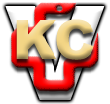 